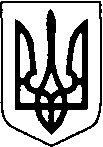 КОМУНАЛЬНЕ НЕКОМЕРЦІЙНЕ ПІДПРИЄМСТВО«РОЖИЩЕНСЬКИЙ  ЦЕНТР ПЕРВИННОЇ  МЕДИКО-САНІТАРНОЇ ДОПОМОГИ»РОЖИЩЕНСЬКОЇ МІСЬКОЇ РАДИвул.Коте Шилокадзе .Рожище, 45100,  тел./факс 2-22-86,                                                                      е-mail: roz.сpmsd@ukr.net, код ЄДРПОУ 38541660________________________________________________________________________________Пояснювальна записка до звіту про виконання фінансового плануКНП «Рожищенський ЦПМСД» за перше півріччя 2023 рокуДо складу КНП «Рожищенський ЦПМСД» входить 7 амбулаторій загальної практики – сімейної медицини (3 міських – Рожищенська №1,  Рожищенська№2, Дубищенська та 4 сільських Доросинівська, Переспівська, Сокілська, Щуринська ), 6 фельдшерських пунктів. За ініціативою Рожищенської міської ради, Доросинівської та Копачівської сільських рад створено 17 медичних пунктів тимчасового базування для обслуговування сільського населення (Рожищенською міською радою – 7, Доросинівською сільською радою – 2, Копачівською сільською радою – 8.) В штаті КНП « Рожищенський ЦПМСД» станом  на  01.07.2023 р. зареєстровано  105,5  штатних одиниць  з них:-   лікарський персонал – 24,5 од. (в тому числі лікар-інтерн з загальної практики-сімейної медицини – 1,0 од.) -  молодші медичні спеціалісти – 50,0 од.-  молодший медичний персонал –8,75 од.-  адміністративно-управлінський та допоміжний персонал – 22,25 (в тому числі (спеціалісти) – 8,75 од).Фінансово-господарська діяльністьПідприємством на 2023 рік укладено наступні договори з Національною службою здоров’я України про медичне обслуговування населення за програмою медичних гарантій (зі змінами) на суму 33 994,7 тис.грн., а саме:-  16 січня 2023 року № 00007K6-M000 Первинна медична допомога;- 06 лютого 2023 року №0224-E123-P000 Супровід та лікування дорослих та дітей, хворих на туберкульоз, на первинному рівні медичної допомоги. Супровід і лікування дорослих та дітей з психічними розладами на первинному рівні медичної допомоги.- 09.02.2023 року №2928-E223-P000 Забезпечення кадрового потенціалу системи охорони здоров’я, шляхом організації надання медичної допомоги із залученням лікарів інтернів.- 14.02.2023 року №0687-E123-P000 Мобільна паліативна медична допомога дорослим і дітям.За перше півріччя 2023 року надходження коштів становить 18 012,5 тис. грн., основну дохідну частину підприємства складають надходження від реалізації медичних послуг згідно договорів з Національною службою здоров’я України про медичне обслуговування населення за програмою медичних гарантій та становлять 16 023,7 тис.грн. (89%) . З місцевого бюджету за цільовими програмами надійшло 1 681,4 тис. грн., (9,3%) , Операційна оренда активів ( компенсацій за комунальні платежі від орендарів) – 87,2 тис.грн. (0,5%) та виплата відсотків згідно депозиту 220,2 тис.грн. (1,2%)Надходження і використання коштів по Підприємствуза  перше півріччя 2023 рокуНадходження коштів за програмою медичних гарантійза пакетами медичних послуг за  перше півріччя 2023 рокуВикористання коштів за перше півріччя 2023 рокуза найменуваннями та джерелами фінансування.Середня заробітна плата на штатну одиницю за  перше півріччя 2023 рокустановить – 22,8 тис.грн. (відповідно до звіту 1 pmg).Керівники – 63,2 тис.грн. (в т.ч. 0,25 суміщення):Керівники структурних підрозділів –   30,3 тис.грн.;Лікарський персонал – 33,1 тис.грн. (в т.ч. 1,0 лікар-інтерн з загальної практики-сімейної медицини);Середній медичний персонал – 18,3 тис.грн:Молодший медичний персонал – 12,6 тис.грн:Інший персонал – 21,4 тис.грн.;На прохання працівників Підприємства у червні 2023 року було перераховано одноденний заробіток на підтримку військовослужбовця Беркалюка С.О. у сумі –   62,1 тис. грн.Доходи та витрати за  перше півріччя 2023 рокуВИКОРИСТАННЯ КОШТІВ  за  перше півріччя 2023 року по   Рожищенській ТГ – 740,1 тис.грн.- 	оплата комунальних послуг та енергоносіїв, що споживаються комунальним некомерційним підприємством «Рожищенський  центр первинної медико-санітарної допомоги» Рожищенської територіальної громади, які знаходяться на території Рожищенської територіальної громади – 668,1 тис. грн.- 	відшкодування вартості лікарських засобів для лікування окремих захворювань відповідно до постанови Кабінету Міністрів України № 1303 «Про впорядкування безоплатного пільгового відпуск лікарських засобів за рецептами лікарів у разі амбулаторного лікування окремих груп населення» - 12,6 тис. грн.-	плата послуг (крім комунальних) відповідно до укладених договорів (відшкодування витрат за обслуговування котельні КП «Рожищенської багатопрофільної лікарні», вивіз побутових відходів Дубищенської АЗПСМ та інше)        - 59,4 тис. грн.ВИКОРИСТАННЯ КОШТІВ за  перше півріччя 2023 року по Доросинівській та Копачівській ТГ – 932,8 тис.грн.- 	заробітна плата фельдшерських пунктів – 573,2 тис грн.- 	оплата комунальних послуг та енергоносіїв, що споживаються комунальним некомерційним підприємством «Рожищенський  центр первинної медико-санітарної допомоги» Рожищенської територіальної громади, які знаходяться на території Рожищенської територіальної громади – 309,6 тис. грн.- 	відшкодування вартості лікарських засобів для лікування окремих захворювань відповідно до постанови Кабінету Міністрів України № 1303 «Про впорядкування безоплатного пільгового відпуск лікарських засобів за рецептами лікарів у разі амбулаторного лікування окремих груп населення» - 49,9 тис. грн.Придбання основних засобів, інших необоротних матеріальних та нематеріальних активів за  перше півріччя 2023 року за кошти НСЗУНоутбук ASUS X515EA-BQ1175 Core i3-1115G4 (3.0-4.1 ГГц) (2 шт.)  - 46,4 тис.грн.Комп'ютерна  робоча  станція -   27,5 тис.грн.Персональний комп'ютер Intel – 24,5 тис.грн.  Аналізатор сечі CITILAB READER 300 в комплекті (серійний номер 31230025) /4 шт/ - 171,4 тис.грн.за звіти з експертної грошової оцінки земельних ділянок /2шт/-16,0 тис.грн.Корегування кошторисної документації робочого проекту «Капітальний ремонт будівлі (ганків) Дубищенської амбулаторії загальної практики-сімейної медицини на вул. Зеленій, 46 в смт. Дубище Рожищенського району Волинської області» – 12,5 тис.грн.Ларингоскопічний набір – 13,9 тис.грн.Опромінювачі UV-BLAZE-15 W PH (34 шт.) – 67,2 тис.грн.Рулонні штори/ 6 шт/, жалюзі вертикальні /22шт/ для Дубищенської та Переспівсьої АЗПСМ  - 65,9 тис.грн.Відра металеві з педаллю 3 л та 12 л /50шт/ – 40,5 тис.грн.  Блок безперебійного живлення для комп'ютера – 1 шт. на суму – 2,8 тис.грн.Джерело резервного живлення роутера DC1018 - 1 шт. на суму – 12,8 тис.грн.Дозатор SM2 універсальний д/фл. 450-1000мл - 12 шт. на суму – 22,3 тис.грн.Дрель PROCRAFT PS-1650 – 1 шт. на суму – 2,2 тис.грн. Дренажний насос Optima FC 750W (Wisla TP 750) – 1 шт. на суму – 2,7 тис.грн.Калькулятор - 1 шт. на суму – 0,4 тис.грн.Кріплення настінне для телевізора Vinga ТМ – 1 шт. на суму – 1,5 тис.грн.Лічильник СЛ-1 лабораторний механічний   – 1 шт. на суму – 3,1 тис.грн.Меблевий набір для вимірювання тиску – 7 шт. на суму – 30,0 тис.грн.Отримано благодійну допомогу за  перше півріччя 2023 року на суму -  3 036,1  тис.грн.від:БЛАГОДІЙНОЇ ОРГАНІЗАЦІЇ «БЛАГОДІЙНИЙ ФОНД «НАЦІОНАЛЬНА АГЕНЦІЯ ГУМАНІТАРНОЇ ДОПОМОГИ «ЗДОРОВІ» - 2 950,6 тис.грн.:Медкаменти на суму 1 862,5  тис.грн.;МНА на суму – 397,1 тис.грн.Основні засоби – 179,7 тис.грн.Засоби індивідуального захисту – 145,3 тис.грн.Вироби медичного призначення – 366,0 тис.грн.Товариства з обмеженою відповідальністю «ДІАВІН» - системи для визначення рівн глюкози в крові GluNEOLite – 10 шт. на суму – 1,5 тис.грн.                                                                                                                                     Товариства з обмеженою відповідальністю «МЕДБІОМАСТ» - аналізатор сечі CITILAB READER 300 в комплекті – 2 шт. на суму – 84,0 тис.грн.Отримано основні засоби, інші необоротні матеріальні активи, інші матеріальні цінності за кошти державних та цільових фондів на загальну суму – 1 856,1 тис.грн.:Лікарські засоби – 908,4 тис.грн;Вироби медичного призначення – 145,1 тис.грн.Імунобіологічні препарати – 217,9 тис.грн. Засоби індивідуального захисту – 10,5 тис.грн.Основні засоби та інші необоротні матеріальні активи – 574,2 тис.грн. :Термоконтейнер для вакцин RCW 25/CF, PQS E004/005, S0002235,20л – 1 шт. – 53,9 тис.грн.Холодильник мережевий комбінований з камерою для льоду для зберігання вакцин та морозильна камера з акумуляторами холоду GVR55FFAC 3 шт. на суму – 153,2 тис.грн.Акумулятор холоду для контейнерів,1- 6 шт. – 0,2  тис.грн.Термоконтейнер/Термоконтейнер TERMO Safe для транспортування вакцин, 1 – 4 шт. – 8,0 тис.грн.Термоконтейнер/термоконтейнер, 1 – 1 шт.- 2,0 тис.грн.Термоконтейнер (ТКМ) AOV ACB-264SL PQS – 3 шт. – 28,2 тис.грн.Термоконтейнер для вакцин Bmed  RCW8, PQS E004/003, S0002354,6л – 2 шт. – 31,0 тис.грн.Термосумка UIFF  для вакцин AOV AFVC46 – 4 шт. 1,2 тис.грн.Холодовий елемент 0,4л – 52 шт. 1,6 тис.грн.Холодовий елемент 0,6л – 12 шт. 0,6 тис.грн.Холодовий елемент для ТКМ, 0,4л – 26 шт. – 0,8 тис.грн.Нематеріальні активи:Право користування земельними ділянками – 293,5 тис.грн.Директор				                                                    Леся БАСАЛИКНайменуванняЗалишок коштів на 01.01.2023 (тис.грн)Надходження коштів(тис.грн)Використання коштів(тис.грн)Залишок коштів на 01.07.2023 (тис.грн.)Залишок коштів на 01.07.2023 (тис.грн.)Реалізація медичних послуг (НСЗУ)5 373,916 023,713 529,17 868,57 868,5З місцевого бюджету за цільовими програмами-1 681,41 672,98,58,5Операційна оренда активів та  компенсації за комунальні платежі від орендарів)165,387,227,527,5225,0225,0Виплата відсотків згідно депозиту96,4220,2--316,6316,6Разом5 635,618 012,515 229,515 229,58 418,68 418,6№ з/пНайменування показникаУкладені договора(тис.грн.)Отримано коштів за перше півріччя 2023 р. (тис.грн.)Надходження ,всього33 994,716 023,71Первинна медична допомога21 448,010 671,52Супровід та лікування дорослих та дітей, хворих на туберкульоз, на первинному рівні медичної допомоги12,51,93Мобільна паліативна медична допомога дорослим і дітям12 396,65 290,94Супровід і лікування дорослих та дітей з психічними розладами на первинному рівні медичної допомоги39,510,35Забезпечення кадрового потенціалу системи охорони здоров’я, шляхом організації надання медичної допомоги із залученням лікарів інтернів98,149,1НайменуванняВсьогоНСЗУПлата за послуги Операційна оренда активів ( компенсацій за комунальні платежі від орендарів)Міцевий бюджет Заробітна плата10 088,69 618,5-  470,1 Нарахування на оплату праці2 141,22 038,1- 103,1Лікарські засоби32,732,7--Вироби медичного призначення306,1306,1- Дезинфекційні засоби38,438,4-- Засоби індивідуального захисту4,94,9--Предмети, матеріали та інвентар243,9243,9--Запасні частини36,436,4--Будівельні матеріали74,274,2--Паливно-мастильні матеріали186,4186,4--Оплата комунальних послуг та інших  енергоносіїв997,6-19,9977,7Ремонт2,12,1--Інші операційні витрати (оплата послуг)426,0366,6-59,4Поповнення електронного рахунку для сплати ПДВ12,010,51,5-Видатки на відрядження6,76,7--Інші видатки (податки)6,1-6,1-Соціальне забезпечення62,6--62,6Основні засоби282,3282,3--Інші необоротні матеріальні та нематеріальні активи активи281,3281,3--Будівельні роботи , капітальний ремонт----Разом15 229,513 529,127,51 672,9Показникитис. грн.структура, %Загальний дохід (доходи, аванси ПМГ та коригування прибутку по дооцінці )21 838,7100,0Дохід від реалізаціі товарів, готової продукції, робіт та послуг  (з авансами ПМГ)16 023,773,4Інший операційний дохід, у тому числі4 781,721,9цільовий інший операційний дохід4 493,320,6дохід від оренди, від компенсаціій за комунальні платежі від орендаря, інше68,90,3Неопераційний дохід813,23,7у тому числі від амортизації по НА та ОЗ812,93,7Коригування прибутку по дооцінці220,21,0Витрати періоду18 355,084,0Матеріальні витрати4 280,219,6Витрати на оплату праці10 394,247,6Зарплата та інші виплати9 426,643,2Витрати на створення резерву відпусток967,54,4Відрахування на соціальні заходи2 003,49,2Амортизація1 215,35,6Інші операційні витрати462,02,1Результат (різниця між загальним  доходом та витратами періоду)3 483,716,0